ARUN 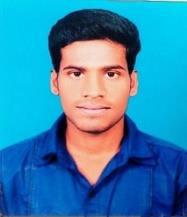 ASSISTANT ENGINEERMail Id: arun-395030@2freemail.com SUMMARYMechanical Engineer with 3.6 year’s industrial experience in Manufacturing and Maintenance Department.EDUCATIONAL DETAILSKEY SKILLS AND ATTRIBUTESExperience in Machining operations (Lathe, Milling, Grinding, Drilling and Tapping, CNC,VMC, Horizontal Boring, wire cut EDM),Laser CuttingWell versed with Sheet metal fabricationsKnowledge in Casting (Sand Casting and Die Casting)Handling the special processes (Powder coating, E - coating, Plating, Blackening, painting Balancing, heat treatments)FMEA ,TPM,TQM,3C-5S& POKE YOKEPROFESSIONAL EXPERIECEDESIGNATION: ASSISTANT ENGINEER in Machine Building DivisionDURATION: JAN 2018 to presentROLES AND RESPONSIBILITIESWorking from initial evaluation of theoretical concept through to development stage of the machineDetailed study of manufacturing feasibility and constraints present in the drawingsStudy of Geometric Dimensions&Tolerances in the given drawings.Cost Estimation and BOM preparation for the machineBreakup calculations and analysis the Cost reduction feasibility.Procurement activities which involve parts sourcing, request for quotations, supplier assessment, vendors sourcing and all related documentationsResponsible in material planning, order placement and expediting deliveries to meet project requirementsPurchasing activities for consumable and non-consumable goodsEnsuring best quality of Products at best minimum price at the desired time.To Maintain Effective Supply Chain to avoid any delay to the Project.Organize to machine assembly with skilled technicians.Make continuous trail to prove out the machine.Machine validation and get approval from R&D department.Dispatch the machine to the customer end and organize for erection and commissioning workPreparing the Periodic maintenance sheet and make a JH sheet & SOP for new machine.Preparing critical machine spare list.Continuously Monitoring the machine and help the plant to get target production.planning and undertaking scheduled maintenancePROJECTSContinuous Mesh Belt FurnaceSPM MachinesDESIGNATION: GRADUATE ENGINEERING TRAINEEDURATION: NOV 2016 –DEC 2017ROLES AND RESPONSIBILITIESResponsible for the production of several processes/lines in a highly technical environment.Optimal utilization of human resource, equipment’s.Manpower handling and scheduling the work to the subordinate.Responsible for considering safety requirementsReviews daily/regularly plant operating performance and advise on changes in operating conditions that will improve efficiencies/quality.Prioritizes production schedules based on product introduction, equipment efficiency, and materials supply in order to meet customer requirements.Participate to cost reduction activities in areas like material, inventory, and scrap reduction.Prepares charts, graphs, and diagrams to illustrate workflow, routing, floor layouts, material handling, and machine utilization.Responsible for 3c-5s ActivitiesDESIGNATION: PRODUCTION SUPERVISORDURATION: May 2016 –Nov 2016.ROLES AND RESPONSIBILITIESResponsible for the production of Windmill’sMonitor the daily Production/regularly plant operationsKnowledge in machine installation and commissioning.Focus on Zero break down, Preventive MaintenanceManpower handling and scheduling the work to the subordinate.Responsible for Allocate the Power to Different CustomersCreating different reports as required by Management.COMPUTER SKILLSWell versed with MS OfficeKnowledge of SAP ERP (Materials Management Module).PERSONAL TRAITSSolid background in the manufacturing process that allows me to easily identify problems, implement solutions, and design efficient equipment and processesExcellent communication skills that allow me to effectively lead my team and convey my ideas to them so we can exceed project expectations.Strong time management skills that are useful for creating schedules and completing work in a timely and organized mannerExceptional attention to detail that comes in handy when designing complex procedures and equipment.Multi-tasker who can handle numerous responsibilities at ones, allowing me to remain productive.DECLARATIONI hereby declare that all the details furnished above are true to the best of my knowledge. If given an Opportunity to work in your organization I assure you that I will prove my worth and will be an asset to your organizationPLACE:DATE:	(ARUN)CORE COMPETENCIESMachine buildingMachine buildingvendor developmentMaintenance activitiesMaintenance activitiesProductionMachining operationsMachining operationsManufacturing processesFabricationFabricationSourcing and handling suppliersCOURSENAME OF THE INSTITUTIONYEAR OFPERCENTAGE /COURSENAME OF THE INSTITUTIONPASSINGCGPAPASSINGCGPAB.E-Alagappa Chettiar College OfB.E-Engineering And Technology,20167.029MECHANICALEngineering And Technology,20167.029MECHANICALKaraikudiKaraikudiH.S.CRajavignesh  Higher Secondary201294.5 %H.S.CSchool, Melamathur201294.5 %School, MelamathurS.S.L.CGovernment High School,201090.6 %S.S.L.CUdhayanatham201090.6 %UdhayanathamPERSONALDETAILSD.O.B:04-06-1995LANGUAGES KNOWN:Tamil, English& HindiNATIONALITY:IndianPASSPORT EXPIRY:22-06-2027